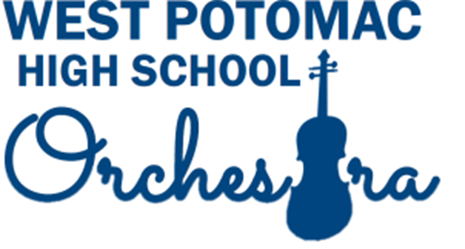 Sponsor our Orchestra! Become an Orchestra PatronWe need your Support! These funds help supply:music, instruments, guest conductors, sectional workshops, solo & ensemble festival fees, and many other expenses required to maintain our quality program.Levels of Sponsorship:                                                 Symphony...........................................................................$500+                                                 Concerto....................................................................$250-499Sonata..........................................................................$150-249Whole Note.................................................................$100-149Half Note........................................................................$50-99Quarter Note.................................................................$25-49Eighth Note...............................................................under $25Any amount will be greatly appreciated! Thank you!     NAME: _____________________________________________________    ADDRESS:___________________________________________________    CONTRIBUTION AMOUNT: ____________________     If you want any of the amount directed specifically to scholarships or the music        commission, please note which and how much: ___________________________________  We recognize patrons in the concert program; please list your name as it should appear:           ________________________________________________________________________        • Contributions payable to WPHS Orchestra Boosters •Attention: Alicia Day Javkhlan, WPHS, 6500 Quander Road, Alexandria, VA 22307 OR pay via this link: https://checkout.square.site/pay/d9ac16d6248149b88db90c725434d11e*Contributions are tax-deductible: EIN # 26-3720138. 